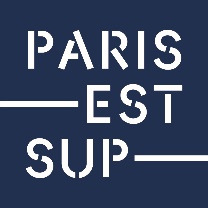 HABILITATION A DIRIGER DES RECHERCHESProposition de composition du juryM / Mme :						Spécialité : 			Equipe ou unité de Recherche :Titre du mémoire d’habilitation :Date de soutenance :  (1) ex : PU, DR, PU-PH …    (2) établissement qui gère la carrière du membre du jury (pour les PU-PH et les  MCU-PH, préciser l’université de rattachement autre que l’Etablissement Hospitalier de rattachement)Date : Le Président d’Université Paris Est       Alexandre MAITROT DE LA MOTTE Le jury comprend entre cinq et huit membres, dont les rapporteurs : cinq d’entre eux au moins sont habilités à diriger des recherches ;  la moitié au moins sont des personnalités extérieures ; la moitié au moins sont des professeurs ou assimilés ; la mixité est visée.Qualité(préciser rapporteur proposé ou examinateur)Nom et prénom(préciser Madame ou Monsieur)Corps (1)(Enseignant-chercheur, Chercheur, Ingénieur…)Grade(Professeur, Maître de Conférences, DR, CR…) HDR(Précisez OUI ou NON)CNU / CNECAEtablissement d’affectation Equipe ou unité de RechercheAdresse postale professionnelle complète et courriel 